§1474.  Vacancies1.  Definition of vacancy.  A vacancy on a regional school unit board occurs:A.  When the term of office of a regional school unit board director expires;  [PL 2007, c. 240, Pt. XXXX, §13 (NEW).]B.  When a regional school unit board director changes residency from the municipality or subdistrict from which elected. Evidence that an individual is registered to vote in a municipality is prima facie evidence of that individual's residency;  [PL 2007, c. 240, Pt. XXXX, §13 (NEW).]C.  On the death of a regional school unit board director; or  [PL 2007, c. 240, Pt. XXXX, §13 (NEW).]D.  When a regional school unit board director resigns.  [PL 2007, c. 240, Pt. XXXX, §13 (NEW).]In addition to paragraphs A, B, C and D, except in municipalities having a municipal charter, when a director is absent without excuse from 3 consecutive regular board meetings, the regional school unit board may declare that a vacancy exists.[PL 2007, c. 240, Pt. XXXX, §13 (NEW).]2.  Regional school unit board.  The regional school unit board shall notify the municipal officers of the municipalities within the regional school unit of a vacancy before the annual town meeting or before the regular municipal election.[PL 2007, c. 240, Pt. XXXX, §13 (NEW).]3.  Filling vacancies.  A vacancy on a regional school unit board must be filled according to this subsection.A.  The municipal officers of the municipality in which the director resided shall select an interim director for the municipality or subdistrict to serve until the next annual municipal election. The interim director shall serve until a successor is elected and qualified.  [PL 2007, c. 240, Pt. XXXX, §13 (NEW).]B.  The municipal officers shall provide at the next municipal or subdistrict election for the election of a director to fill the vacancy.  [PL 2007, c. 240, Pt. XXXX, §13 (NEW).][PL 2007, c. 240, Pt. XXXX, §13 (NEW).]SECTION HISTORYPL 2007, c. 240, Pt. XXXX, §13 (NEW). The State of Maine claims a copyright in its codified statutes. If you intend to republish this material, we require that you include the following disclaimer in your publication:All copyrights and other rights to statutory text are reserved by the State of Maine. The text included in this publication reflects changes made through the First Regular and First Special Session of the 131st Maine Legislature and is current through November 1, 2023
                    . The text is subject to change without notice. It is a version that has not been officially certified by the Secretary of State. Refer to the Maine Revised Statutes Annotated and supplements for certified text.
                The Office of the Revisor of Statutes also requests that you send us one copy of any statutory publication you may produce. Our goal is not to restrict publishing activity, but to keep track of who is publishing what, to identify any needless duplication and to preserve the State's copyright rights.PLEASE NOTE: The Revisor's Office cannot perform research for or provide legal advice or interpretation of Maine law to the public. If you need legal assistance, please contact a qualified attorney.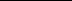 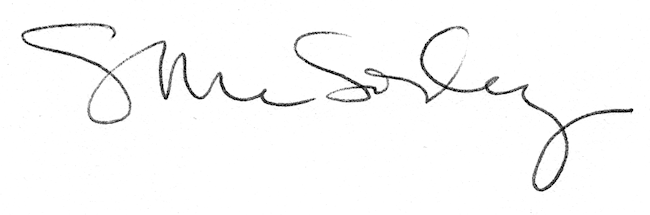 